‘Freshmen Foundation 2023 Summer Homework Please, submit the Summer Homework assignments to your Foundation Design Teacher on the  first day of school. Project #1: "MY SURROUNDINGS" Medium: Graphite Size: 11” x 17, (or two 8.5” x 11 Facing Pages) Directions: “My Surroundings” will be a representational drawing that you create based on the  neighborhood environment you are familiar with. Using a camera, or phone take several  photographs of different parts of your neighborhood. Then, using multiple photos design your  neighborhood, drawing the scene on 2 facing pages in your sketchbook, or single 11”x17” drawing  page. Consider how the focal point of your design will be most effective since the seam of your  sketchbook will obstruct part of the view. Project #2: "Still-Life" Medium: Charcoal, or Graphite Size: 11 x 14 Directions: Choose a room in your home that has good lighting (natural or artificial). Then, gather  3 to 5 items of interest to you that can be organized and set-up into an interesting still-life design.  The items you select should provide insight to who you are, as you will create a still-life rendering  of everything in the scene exactly as you see it. A rendering is a detailed drawing based on light  and shadow, or light and dark values. Do not use, or add color.  Project #3: “SNEAKER DESIGN” Medium: Markers, Pens, or Ink-Liners Size: 8.5” x 11” (Black Sketchbook) Directions: Design one pair of "Chuck Taylors" Converse sneakers using black, white and no  more than 2 colors! The focus of your sneaker design is to create dynamic patterns consisting of  rhythmic lines, contrasting shapes, and color that appears unified and balanced. You may use the  Chuck Taylor Converse Sneaker Template below, or choose your own. Work directly on the print  template or transfer the sneaker outline to your sketchbook before designing.  Your ability to create artwork based on the instructions provided above will serve as a base-line  assessment of your current skills in regards to Drawing, Design, and Conceptual ability. Have a  great summer and look forward to seeing you in September!Foundation Design Instructors: Mr. Filardi, Ms. Jimenez, Mrs. Alexander, Ms. Singh Freshmen Foundation 2023 Summer Homework Foundation Design Instructors: Mr. Filardi, Ms. Jimenez, Mrs. Alexander, Ms. Singh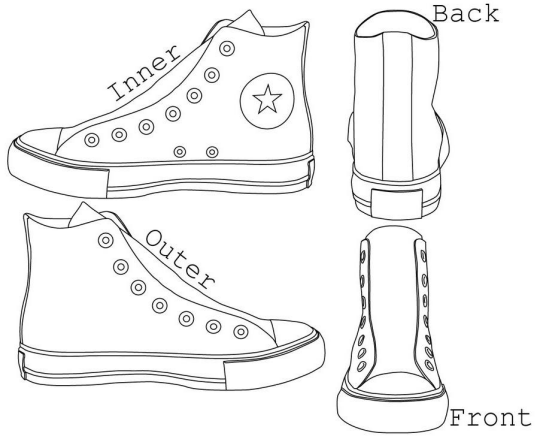 